به نام ایزد  دانا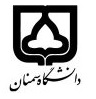 (کاربرگ طرح درس)                   تاریخ بهروز رسانی: زمستان 98  دانشکده    هنر                                                                        نیمسال اول سال تحصیلی 99-98بودجهبندی درسمقطع: کارشناسی□  کارشناسی ارشد□  دکتری□مقطع: کارشناسی□  کارشناسی ارشد□  دکتری□مقطع: کارشناسی□  کارشناسی ارشد□  دکتری□تعداد واحد: نظری1 عملی1تعداد واحد: نظری1 عملی1فارسی:تاق وقوس در معماری ایرانفارسی:تاق وقوس در معماری ایراننام درسپیشنیازها و همنیازها: عناصر و جزئیات ساختمان، برداشت از بناهای تاریخیپیشنیازها و همنیازها: عناصر و جزئیات ساختمان، برداشت از بناهای تاریخیپیشنیازها و همنیازها: عناصر و جزئیات ساختمان، برداشت از بناهای تاریخیپیشنیازها و همنیازها: عناصر و جزئیات ساختمان، برداشت از بناهای تاریخیپیشنیازها و همنیازها: عناصر و جزئیات ساختمان، برداشت از بناهای تاریخیلاتین: Arches and bows in Iranian architectureلاتین: Arches and bows in Iranian architectureنام درسشماره تلفن اتاق:شماره تلفن اتاق:شماره تلفن اتاق:شماره تلفن اتاق:مدرس/مدرسین: مرتضی فرح بخشمدرس/مدرسین: مرتضی فرح بخشمدرس/مدرسین: مرتضی فرح بخشمدرس/مدرسین: مرتضی فرح بخشمنزلگاه اینترنتی:منزلگاه اینترنتی:منزلگاه اینترنتی:منزلگاه اینترنتی:پست الکترونیکی: m_farahbakhsh@semnan.ac.irپست الکترونیکی: m_farahbakhsh@semnan.ac.irپست الکترونیکی: m_farahbakhsh@semnan.ac.irپست الکترونیکی: m_farahbakhsh@semnan.ac.irبرنامه تدریس در هفته و شماره کلاس: چهارشنبه ساعت 10-12-کلاس بصری 3برنامه تدریس در هفته و شماره کلاس: چهارشنبه ساعت 10-12-کلاس بصری 3برنامه تدریس در هفته و شماره کلاس: چهارشنبه ساعت 10-12-کلاس بصری 3برنامه تدریس در هفته و شماره کلاس: چهارشنبه ساعت 10-12-کلاس بصری 3برنامه تدریس در هفته و شماره کلاس: چهارشنبه ساعت 10-12-کلاس بصری 3برنامه تدریس در هفته و شماره کلاس: چهارشنبه ساعت 10-12-کلاس بصری 3برنامه تدریس در هفته و شماره کلاس: چهارشنبه ساعت 10-12-کلاس بصری 3برنامه تدریس در هفته و شماره کلاس: چهارشنبه ساعت 10-12-کلاس بصری 3اهداف درس:شناخت شکل و شیوه ترسیم انواع قوس و گنبداهداف درس:شناخت شکل و شیوه ترسیم انواع قوس و گنبداهداف درس:شناخت شکل و شیوه ترسیم انواع قوس و گنبداهداف درس:شناخت شکل و شیوه ترسیم انواع قوس و گنبداهداف درس:شناخت شکل و شیوه ترسیم انواع قوس و گنبداهداف درس:شناخت شکل و شیوه ترسیم انواع قوس و گنبداهداف درس:شناخت شکل و شیوه ترسیم انواع قوس و گنبداهداف درس:شناخت شکل و شیوه ترسیم انواع قوس و گنبدامکانات آموزشی مورد نیاز: بازدید و سفر – کارگاه جهت ساخت- مواد و مصالح ساختمانیامکانات آموزشی مورد نیاز: بازدید و سفر – کارگاه جهت ساخت- مواد و مصالح ساختمانیامکانات آموزشی مورد نیاز: بازدید و سفر – کارگاه جهت ساخت- مواد و مصالح ساختمانیامکانات آموزشی مورد نیاز: بازدید و سفر – کارگاه جهت ساخت- مواد و مصالح ساختمانیامکانات آموزشی مورد نیاز: بازدید و سفر – کارگاه جهت ساخت- مواد و مصالح ساختمانیامکانات آموزشی مورد نیاز: بازدید و سفر – کارگاه جهت ساخت- مواد و مصالح ساختمانیامکانات آموزشی مورد نیاز: بازدید و سفر – کارگاه جهت ساخت- مواد و مصالح ساختمانیامکانات آموزشی مورد نیاز: بازدید و سفر – کارگاه جهت ساخت- مواد و مصالح ساختمانیامتحان پایانترمامتحان میانترمارزشیابی مستمر(کوئیز)ارزشیابی مستمر(کوئیز)فعالیتهای کلاسی و آموزشیفعالیتهای کلاسی و آموزشینحوه ارزشیابینحوه ارزشیابی502010102020درصد نمرهدرصد نمره1-تاق وقوس در معماری ایران اثر آندره گدار  2- طاق و قوس در معماری ایران اثر حسین زمرشیدی 3- نیارش معماری ایرانی اثر غلامحسین معماریان 4- طاق و قوس در معماری ایران اثر فاطمه رجبی5- هندسه ایرانی: کاربرد هندسه در عمل اثر محمد ابو الوفای بوزجانی 6- طاق و ازج اثر غیاث الدین کاشانی 1-تاق وقوس در معماری ایران اثر آندره گدار  2- طاق و قوس در معماری ایران اثر حسین زمرشیدی 3- نیارش معماری ایرانی اثر غلامحسین معماریان 4- طاق و قوس در معماری ایران اثر فاطمه رجبی5- هندسه ایرانی: کاربرد هندسه در عمل اثر محمد ابو الوفای بوزجانی 6- طاق و ازج اثر غیاث الدین کاشانی 1-تاق وقوس در معماری ایران اثر آندره گدار  2- طاق و قوس در معماری ایران اثر حسین زمرشیدی 3- نیارش معماری ایرانی اثر غلامحسین معماریان 4- طاق و قوس در معماری ایران اثر فاطمه رجبی5- هندسه ایرانی: کاربرد هندسه در عمل اثر محمد ابو الوفای بوزجانی 6- طاق و ازج اثر غیاث الدین کاشانی 1-تاق وقوس در معماری ایران اثر آندره گدار  2- طاق و قوس در معماری ایران اثر حسین زمرشیدی 3- نیارش معماری ایرانی اثر غلامحسین معماریان 4- طاق و قوس در معماری ایران اثر فاطمه رجبی5- هندسه ایرانی: کاربرد هندسه در عمل اثر محمد ابو الوفای بوزجانی 6- طاق و ازج اثر غیاث الدین کاشانی 1-تاق وقوس در معماری ایران اثر آندره گدار  2- طاق و قوس در معماری ایران اثر حسین زمرشیدی 3- نیارش معماری ایرانی اثر غلامحسین معماریان 4- طاق و قوس در معماری ایران اثر فاطمه رجبی5- هندسه ایرانی: کاربرد هندسه در عمل اثر محمد ابو الوفای بوزجانی 6- طاق و ازج اثر غیاث الدین کاشانی 1-تاق وقوس در معماری ایران اثر آندره گدار  2- طاق و قوس در معماری ایران اثر حسین زمرشیدی 3- نیارش معماری ایرانی اثر غلامحسین معماریان 4- طاق و قوس در معماری ایران اثر فاطمه رجبی5- هندسه ایرانی: کاربرد هندسه در عمل اثر محمد ابو الوفای بوزجانی 6- طاق و ازج اثر غیاث الدین کاشانی منابع و مآخذ درسمنابع و مآخذ درستوضیحاتمبحثشماره هفته آموزشیمعرفی قوس- -مبانی هندسی قوس ها – تاریخچه تاق و قوس در ایران- انواع قوس پیش از اسلام و پس از آن 1معرفی انواع قوس و اجزای آن ( ارتفاع- دهانه – تناسب)- روش ترسیم2معرفی و روش ترسیم انواع قوس3سبک شناسی قوس ها در دوره های مختلف4معرفی تاق- انواع تاق – معرفی تاق در دوره های تاریخی5معرفی انواع تاق6روش اجرای تاق- اجزای مختلف در ساخت تاق- شیوه های اجرا7تمرین ترسیم انواع قوس8شناخت گنبد – تاریخچه گنبد در ایران - انواع گنبد و معرفی اجزای آن9انواع شیوه ها و مصالح ساخت گنبد10بررسی نحوه انتقال نیروها در گنبد11تمرین ترسیم و ساخت تویزه12معرفی گنبدهای شاخص در آثار معماری13بازدید14ساخت ماکت ار انواع تاق و گنبد15ساخت ماکت ار انواع تاق و گنبد16